Дата проведення уроку  03.06.2020 р.Професія:  «Штукатур.»Група: МГШМ – 22.Майстер в/н:   Гончаренко Світлана  Михайлівна      вайбер  096-25-18-113.                                                       Урок № 14.Тема уроку: Приклеювання листів сухої штукатурки за раніше виставленими мая-ками.Мета уроку:навчальна: формування знань при приклеюванні листів сухої штукатурки за ранішевиставленими маяками.Дидактичне забезпечення уроку: опорний конспект, навчальний елемент, техноло-гічна карта, відеоролик + силка.                                               Структура  уроку:1. Повторення пройденого матеріалу 08:00 - 09:30 год. (надати письмово відповіді на поставлені запитання, відповіді  надсилати  на           вайбер до 09:30 год.)  - описати організацію робочого місця при перетиранні поверхонь;  - перелічте інструмент і інвентар, який ви використовуєте при перетиранні повер-     хонь;  - в якому випадку виконують перетирання поверхні;  - технологія виконання перетирання поверхонь;  - безпечні умови праці під час робіт на висоті;   - безпека умови праці при роботі з ручним інструментом.2. Пояснення нового матеріалу 09:30 – 13:00 год. * Інструктаж з ОП та БЖД.  - працювати слід в спецодязі (комбінезон або костюм, взуття на гумовій підошві, головне вбрання, рукавиці, при необхідності в захисних окулярах.),  який  повинний бути застебнутий на всі гудзики.   - риштування  повинні бути міцними, стійкими, мати огородження не меше ніж 1,5м.   - періодично очищати настил від будівельного сміття;   - використовувати тільки справні інструменти;     - забороняється класти інструмент на поручні огороджень або на необгороджений край риштувань;    -  забороняється торкатись електропроводів і кабелів, що перебувають під напру-гою;    - після закінчення роботи слід упорядкувати робоче місце: розвантажити риштуван-ня від будівельних матеріалів, інструментів; зібрати і скласти інструмент у спеціально відведене місце;- після закінчення роботи необхідно вимити обличчя і руки; при можливості прийняти душ. * Організація робочого місця.    - робоче місце повинно бути добре освітлене природним світлом;    - на робочому місці не повинно бути зайвих матеріалів і будівельного сміття;     - робоче місце обладнують пристроями, які забезпечують нормальні гігієнічні умо-       ви (освітлення, захист від протягів тощо);     - інструменти і матеріали на робочому місці розміщують так, щоб під час роботи не доводилось робити зайвих рухів;     - робоче місце необхідно утримувати в чистоті і порядку; не допускати знаходжен-ня зайвих предметів , скупченості та розкидання інструментів і інших предметів. * Опис технологічного процесу.Листи сухої штукатурки кріплять різними способами. Розглянемо кріплення листів сухої штукатурки до раніше вже виставлених маяків.І. Приготування  монтажного гіпсового клею «Siniat» PLATO Fixer:   -налийте в ємність чистої води;   -засипте суху суміш монтажного     клею;   -перемішайте за допомогою     електродриля з насадкою;   -залиште монтажний клей на     3-5 хвилин і перемішайте     вдруге. Перемішування монтажного клею необхідно здійснювати на низьких оборота, щоб суміш не вбирала в себе повітря і не утворювались бульбашки.Приготовлений монтажний клей повинен бути однорідним, йогонеобхідно викорис-тати протягом 30 хвилин.ІІ. Кріплення листів сухої штукатурки до раніше виставлених розчинових мая-ків.     -нанесіть на раніше влаштовані       маяки приготовлений клей мон-      тажний шаром 3-5 см.;     -приставте лист сухої штукатурки       до маяків;     -припресуйте встановленний лист       ударами правила.Кромки листів сухої штукатурки повинні опиратись на суцільну смугу (маяк).          По кромках листів, що стикуються, рекомендується влаштовувати більш широкі мая-ки,щоб на них можна було укласти кромки двох листів. Кромки листів можуть прими-кати впритул одна до одної, але якщо між ними є зазор залишений, то він не повинен перевищувати 6 мм.Листи, що наклеюються повинні знаходитись в одній площині.Опорні конспекти.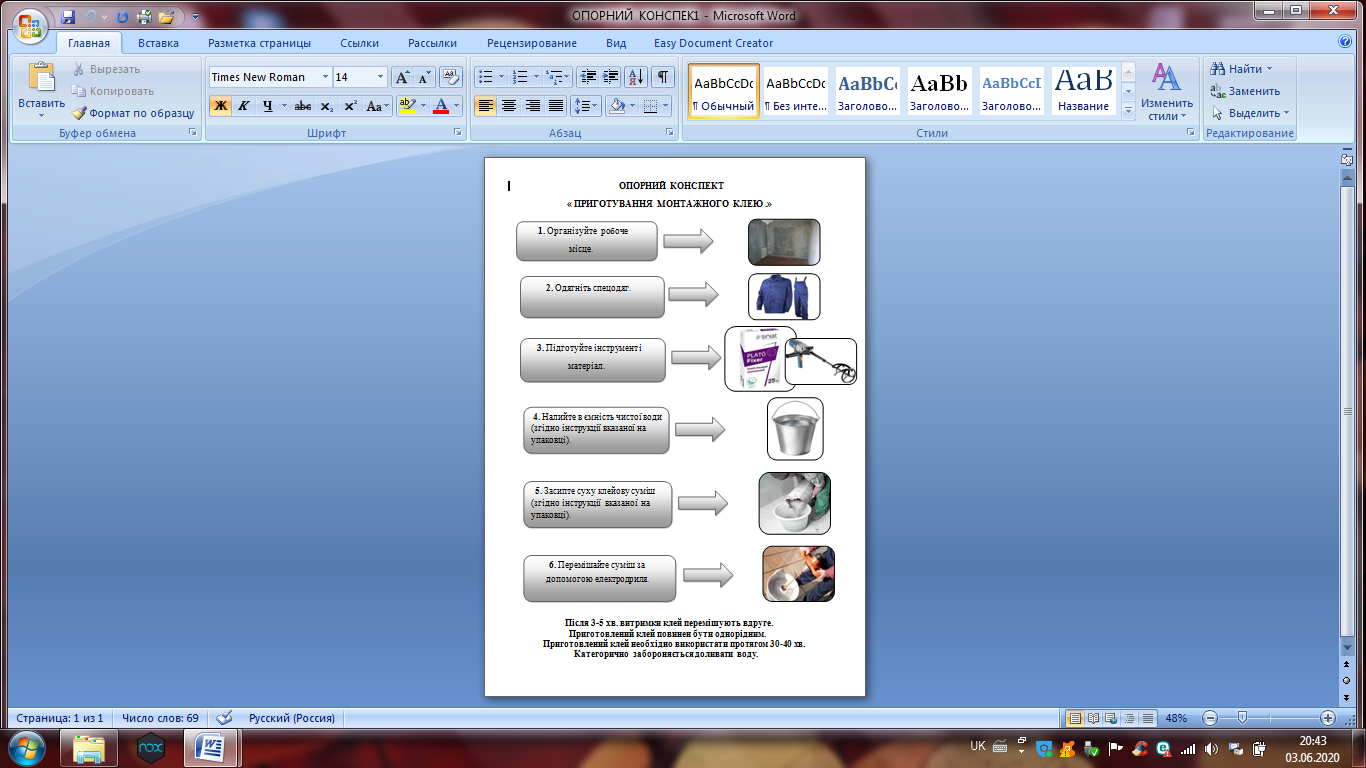 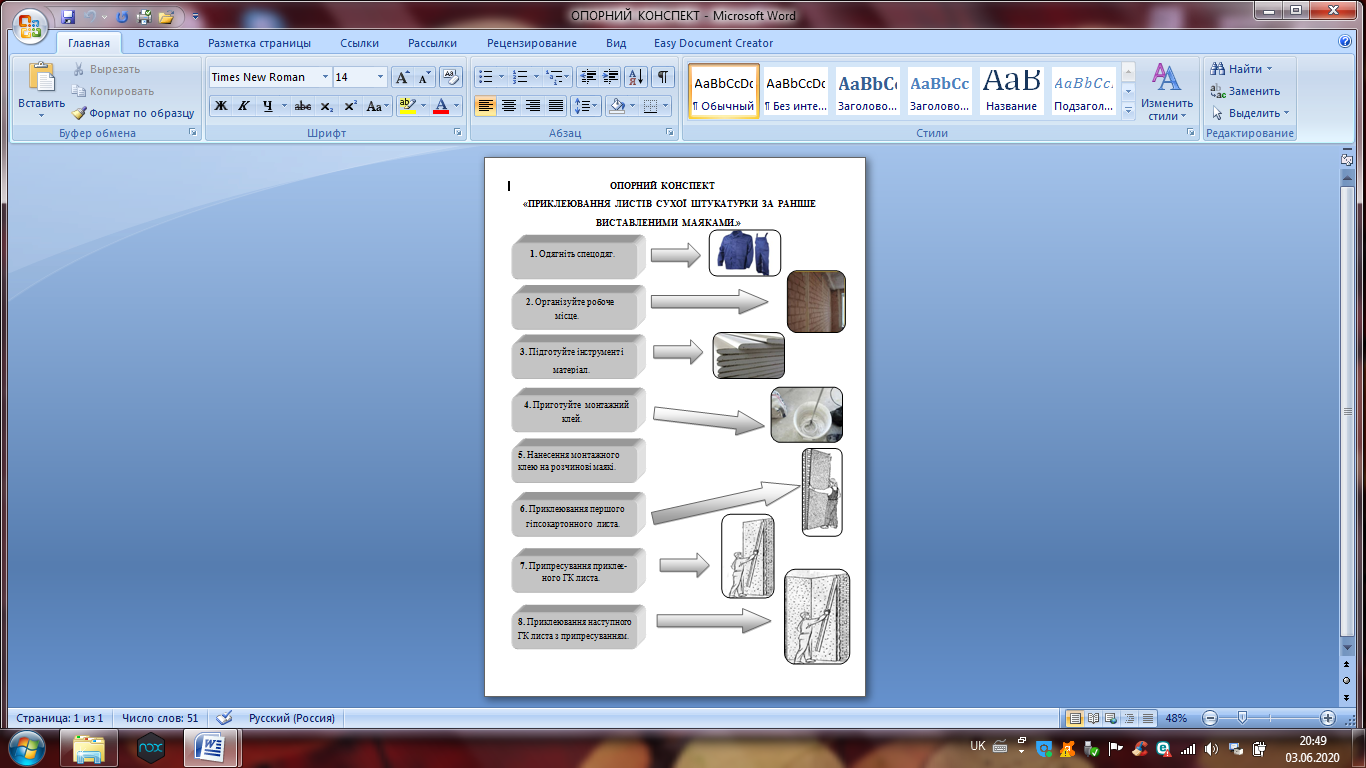 Навчальний елемент.    «Приклеювання листів сухої штукатурки за раніше виставленими маяками.»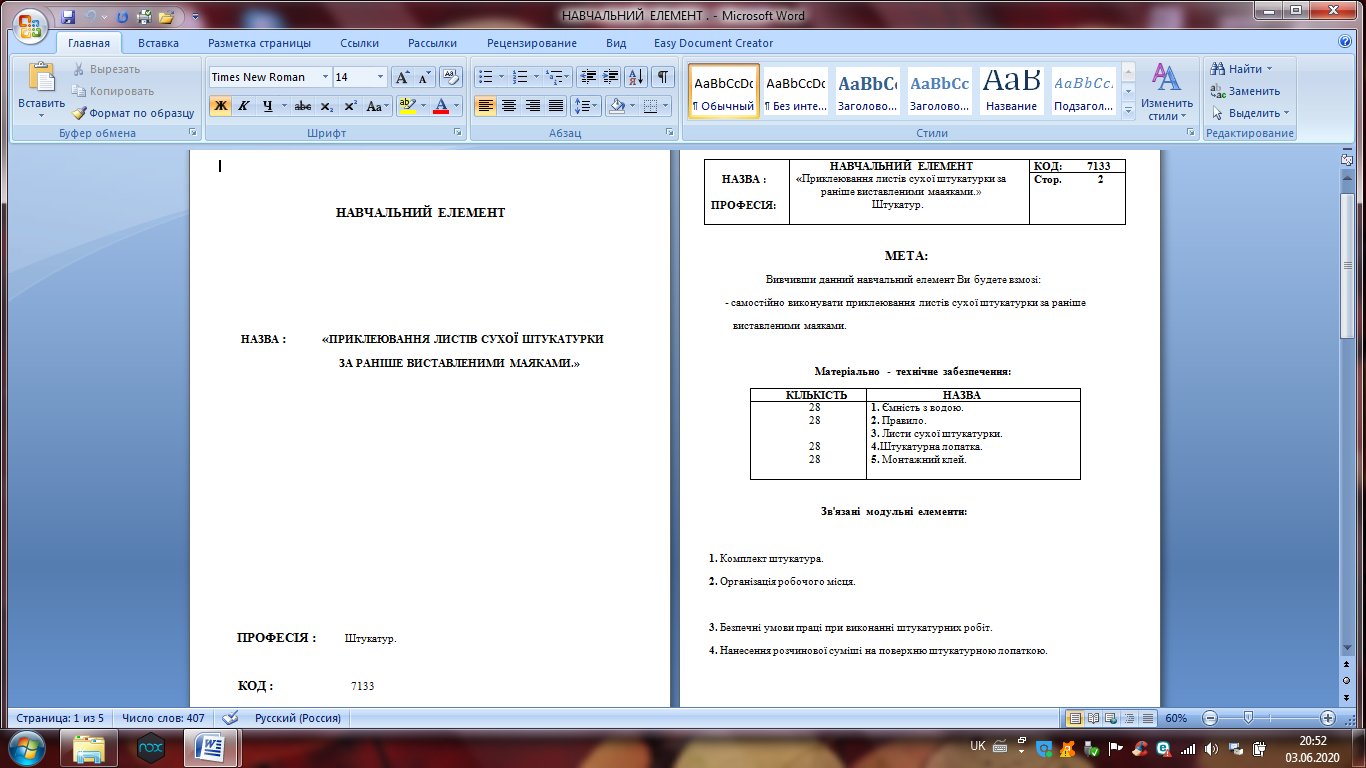 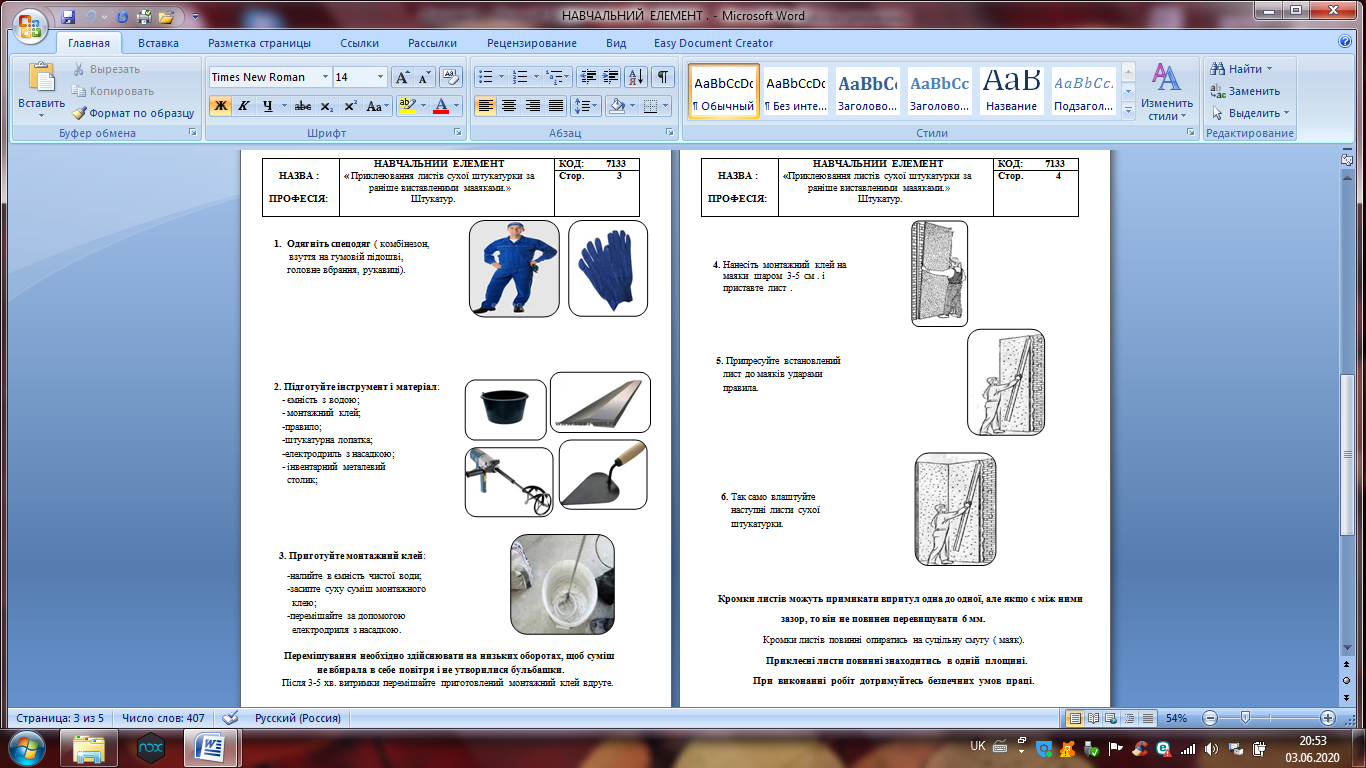 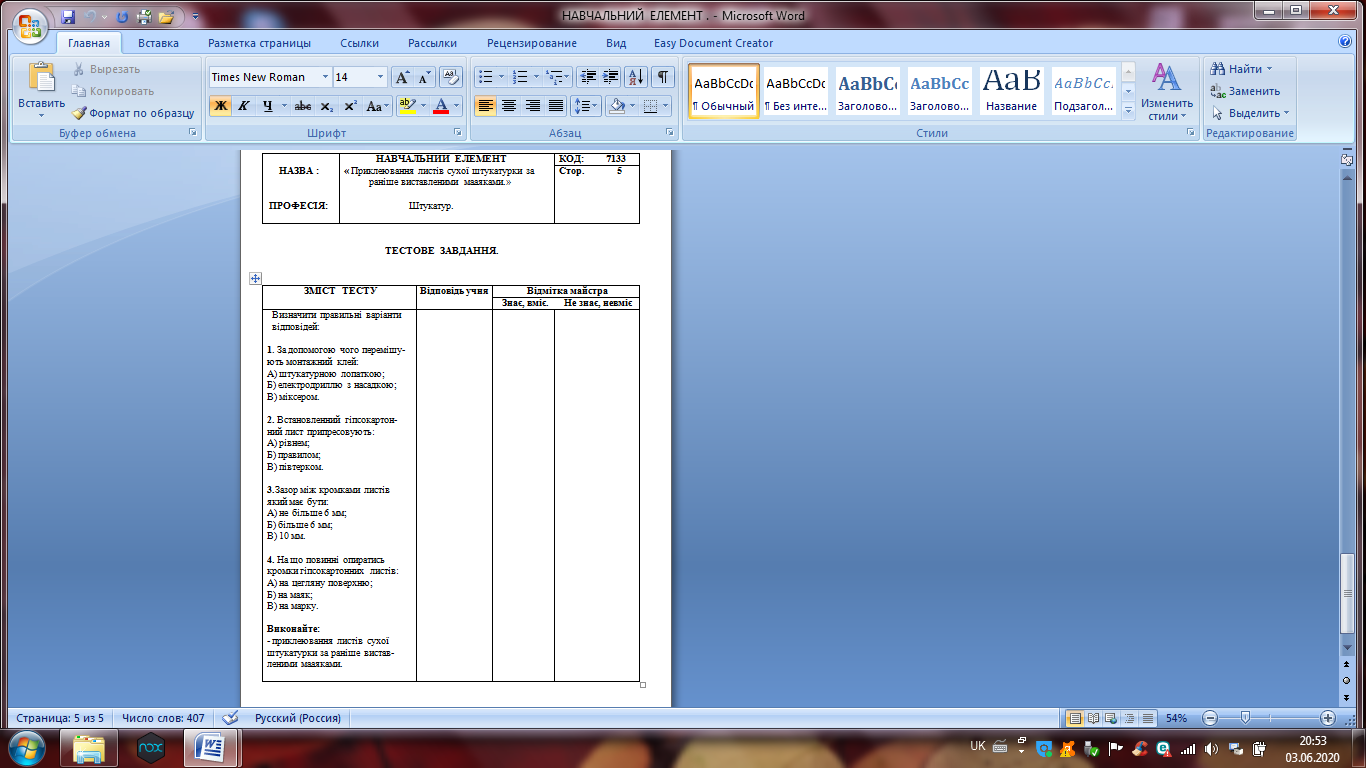 Технологічна карта на тему: «Приклеювання листів сухої штукатурки за раніше виставленими маяками.»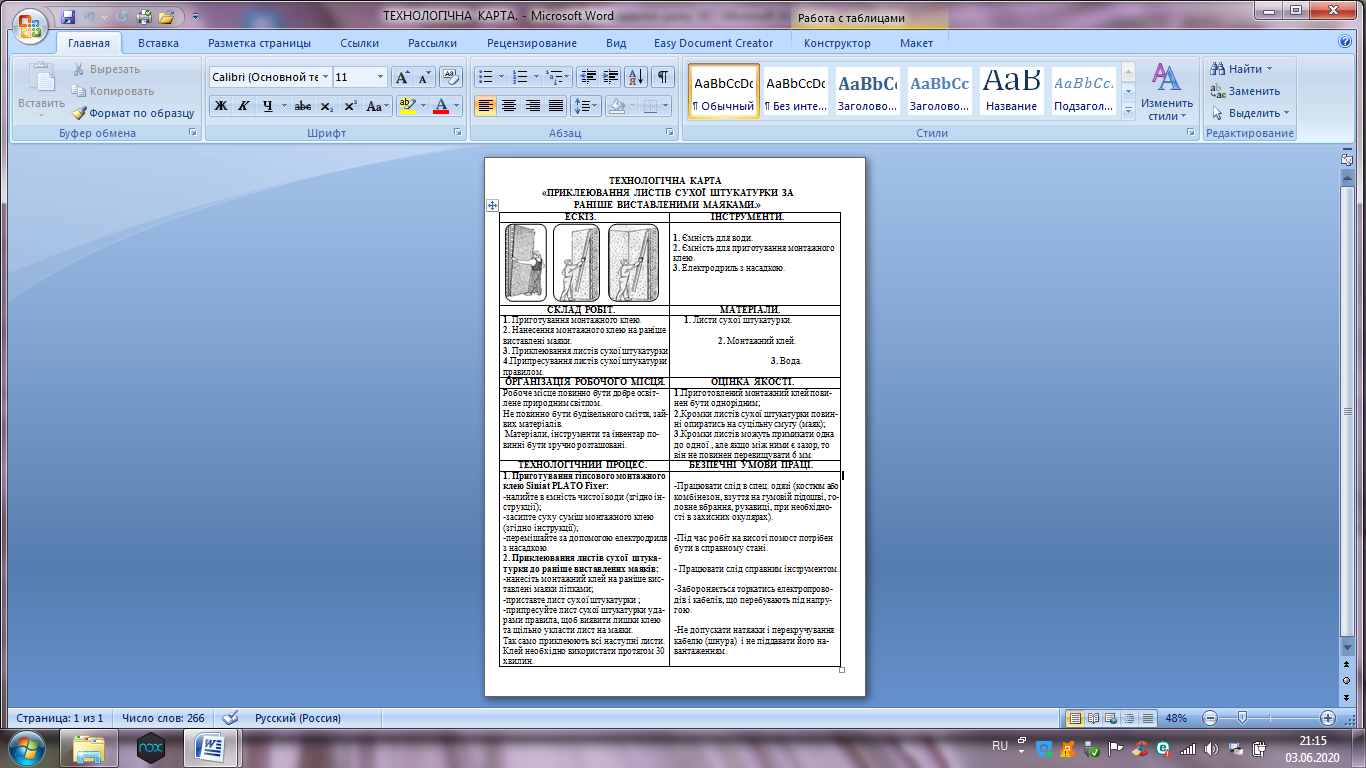 Відеоролик за посиланням: https://www.youtube.com/watch?v=ZNqiUddhZ2oПереглянувши  відеоролик, дайте письмову відповідь: які зауваження ви помітили.3. Закріплення нового матеріалу 13:00  -  14:30 год.                                Оберіть  правильний варіант відповіді:1. При приготуванні монтажного клею спочатку:А) насипають суху суміш ;Б) наливають воду в ємність;В) одночасно наливають воду і насипають суміш.2. При приготуванні монтажного клею всі компоненти перемішують :А) кельмою;Б) електродриллю з насадкою;В) палицею.3. Приготовлений монтажний клей повинен бути:А) однорідним без грудочок;Б) рідким;В) тістоподібним.4. Перший лист сухої штукатурки починають приклеювати:А) з середини стіни приміщення;Б) з кута стикування двох стін;В) від дверного пройому.5. Кромки двох листів повинні опиратись на:А) стіну, яку опоряджують;Б) суцільну смугу (маяк);В) заходити один на одний.6. Який максимальний зазор може бути при стикуванні двох листів:А) 10 мм;Б) до 6 мм;В) 1-2 мм.7. Листи сухої штукатурки припресовують :А) за допомогою будівельного рівня;Б) за допомогою правила;В) за допомогою рейки.4. Домашнє завдання: прочитати, закріпити новий матеріалПідручник : А.О.Суржаненко , О.М.Шепелев «Малярні і штукатурні роботи» стор. 62.  Відповіді  надсилати  з  13:00 – 14:30  на вайбер  096-25-18-113.  Майстер виробничого навчання : Гончаренко С.М.